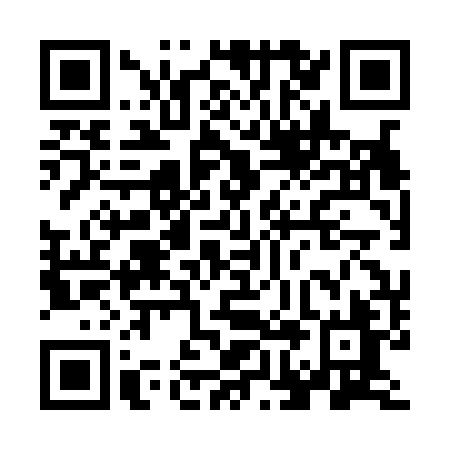 Prayer times for Zokboulabon, CameroonMon 1 Apr 2024 - Tue 30 Apr 2024High Latitude Method: NonePrayer Calculation Method: Muslim World LeagueAsar Calculation Method: ShafiPrayer times provided by https://www.salahtimes.comDateDayFajrSunriseDhuhrAsrMaghribIsha1Mon4:505:5912:033:066:087:132Tue4:495:5812:033:076:077:123Wed4:495:5812:023:076:077:124Thu4:485:5712:023:076:077:125Fri4:485:5712:023:086:077:126Sat4:475:5712:023:086:077:127Sun4:475:5612:013:096:067:128Mon4:465:5612:013:096:067:129Tue4:465:5612:013:096:067:1210Wed4:465:5512:013:106:067:1111Thu4:455:5512:003:106:067:1112Fri4:455:5512:003:106:067:1113Sat4:445:5412:003:116:057:1114Sun4:445:5412:003:116:057:1115Mon4:435:5311:593:116:057:1116Tue4:435:5311:593:126:057:1117Wed4:435:5311:593:126:057:1118Thu4:425:5311:593:126:057:1119Fri4:425:5211:583:136:057:1120Sat4:415:5211:583:136:047:1121Sun4:415:5211:583:136:047:1122Mon4:415:5111:583:136:047:1123Tue4:405:5111:583:146:047:1124Wed4:405:5111:573:146:047:1125Thu4:405:5111:573:146:047:1126Fri4:395:5011:573:146:047:1127Sat4:395:5011:573:156:047:1128Sun4:395:5011:573:156:047:1129Mon4:385:5011:573:156:047:1130Tue4:385:4911:573:156:047:11